Naam: 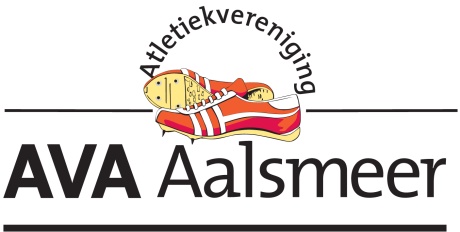 Adres:Postcode en plaats:Geboortedatum: Telefoonnummer:Telefoonnummer bij nood: Sportiviteit1. Heeft u al ervaring met hardlopen?1a. Zo ja, wat voor ervaring?1b.  Wanneer was dat?2. Doet u aan andere sporten? 2a. Zo ja, welke?2b. Zo ja, hoe vaak in de week? Blessures3. Heeft u wel eens een blessure gehad?3a. Zo ja, wat? 4. Heeft u op dit moment klachten van het bewegingsapparaat?4a. Zo ja, wat? 4b. Bent u hiervoor onder behandeling bij een fysiotherapeut/sportarts/sportmasseur etc.? 4c. Zo ja, bij wie?  Gezondheid5. Bent u gezond?5a. Zo nee, wat voor gezondheidsproblemen heeft u?5b. Bent u hiervoor onder behandeling bij een medisch specialist? 6. Gebruikt u medicijnen?6a. Zo ja, welke? 7. Zijn er andere zaken waarvan wij op de hoogte dienen te zijn? 